MORRIS PLANNING & ZONING COMMISSION - MINUTESCOMMUNITY HALL ◦  ◦ 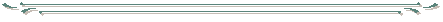 Regular Meeting Morris Town Hall and Live on Zoom March 2nd , 2022 at 7:00 pm Call in # 1-929-205-6099https://us02web.zoom.us/j/81351945619?pwd=OS92VTJvQk1iNGVyeVhCQXRXOTkvUT09Meeting ID: 813 5194 5619Passcode:  147638MinutesCall to OrderThe meeting was called to order at 7:35PM by Chairman David WiigAgenda ReviewNew BusinessOld Business198 East Street (17/380/198): Application Special Exception SE- 22-01 for additional storage space.Based on the following documentation:- A statement of use- The underlying design of the structure dated 1/19/2022- An application, dated 1/18/2022- The site plan dated 7/18/2012, with drawn-in updates reflecting work to be done- The lot coverage letter from Dennis McMorrow dated 3/2/2022Veronica Florio moved to approve an application for a special exception SE 22-01 subject to the following conditions:- Receiving an updated wetlands approval- Receiving an updated site plan showing work to be doneThe motion passed with a unanimous vote of the Commission.ComplaintsZoning Violation Complaint Form 120 West Street: Garbage near property line. It was said that the issue had been addressed.  Tony will be asked to check on this and hopefully close out this complaint.Zoning Violation Complaint Form (15 North Street): Complaint of about docks displayed in front yard.The property owner was present.  He has a site plan for his business use on the property that is ready to present.  It was suggested that he line things up with Tony and present it at the first meeting in April.89 Andersen Rd (10/110/89): Horses   Tucker Gravel was present. Veronica Florio made a motion to direct Steve Byrne to lift the lien if there are no zoning complaints for 3 years.  Kim Dore seconded the motion.  It passed with a unanimous vote.Other BusinessFebruary 2nd meeting minutes Veronica Florio moved to approve the minutes from February 2, 2022, Kim Dore seconded the motion that passed unanimouslyFebruary 16th meeting MinutesVeronica Florio moved to approve the minutes from February 16, 2022, Kim Dore seconded the motion that passed unanimouslyCommunications and BillsPublic Input on non-agenda itemsAdjournVeronica Florio moved to adjourn the meeting at 8:10 PM, Kim Dore seconded the motion.  The motion was passed unanimously.Submitted byDavid R. Wiig – Chairman of the Morris Planning and Zoning Commission3/5/2022